Bidang ilmu : Kesehatan USUL PENELITIANUNGGULAN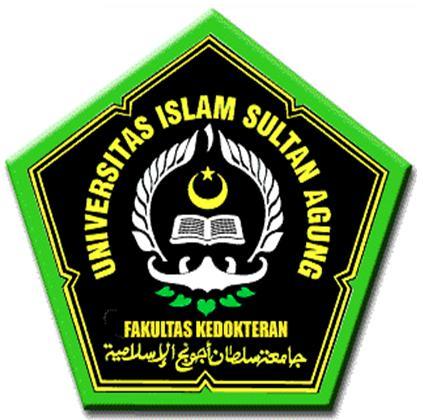 EFEK EKSTRAK ETANOL Melia azedarach TERHADAP AKTIVITAS PROLIFERASI LINI SEL KANKER PAYUDARA TIM PENGUSULdr. Soemarno, M.Si.Med, Sp.PA/ 0612067301dr. Anita Soraya, M.Sc/ 0610108502Dina Fatmawati, M.Sc./ 0605058301FAKULTAS KEDOKTERANUNIVERSITAS ISLAM SULTAN AGUNGAgustus, 2015HALAMAN PENGESAHANJudul Penelitian                     : Efek Ekstrak Etanol Terhadap Aktivitas Proliferasi lini sel kanker payudaraBidang Penelitian		  : KesehatanKetua PenelitiNama Lengkap dan Gelar : dr. Sumarno, M.Si.,Med., Sp.PANIP/NIK			   : NIDN			   : 0624035801Jabatan Fungsional	   : Asisten ahliJabatan Struktural	   : Kepala Laboratorium Patologi AnatomiFakultas/Jurusan		   : PPSK/Kedokteran UmumAlamat Institusi		   : Jl. Raya Kaligawe KM.4 SemarangTelepon/Fax		   : 024-6583584/024-6582455 Bri356@yahoo.comWaktu Penelitian		   : Tahun ke-1Mahasiswa yang terlibat	   : 2 orangPembiayaan :Tahun pertama	   : Rp. 20.000.000,-Semarang, 10 Agustus 2015Mengetahui,Dekan Fakultas Kedokteran			Ketua peneliti       (dr. Iwang Yusuf, M.Si)                       		dr. Sumarno, M.Si., Med., Sp.PA         NIDN. 0619106401	              		NIDN 0624035801Menyetujui,Ketua Lembaga Penelitian & Pengabdian Masyarakat			         (Ir. Suryani Alifah, MT., PhD)			         NIDN.0625036901DAFTAR ISIHALAMAN PENGESAHAN	iDAFTAR ISI	iiABSTRAK	iiiBAB I. PENDAHULUAN	11.1 Latar Belakang	11.2 Tujuan Penelitian	21.3 Urgensi	2BAB II. TINJAUAN PUSTAKA	32.1 Kanker Payudara	32.2 Melia Azedarach	32.3 Disregulasi Apoptosis	52.4 Roadmap Penelitian	7BAB III. METODE PENELITIAN	85.1 Rancangan Penelitian	85.2 Variabel penelitian	85.3 Rencana Alur Penelitian	85.4 Bagan Alir Penelitian	85.5 Waktu dan tempat penelitian	125.6 Analisis data	12BAB IV. JADWAL PELAKSANAAN	13DAFTAR PUSTAKA	14Lampiran 1. Justifikasi Anggaran Penelitian	16Lampiran 2. Susunan organisasi tim penelitii dam pembagian tu	17ABSTRAKPenelusuran potensi Melia azedarach sebagai kandidat obat baru antikanker payudara dengan pentargetan yang spesifik saat ini sedang dilakukan. Beberapa penelitian terdahulu membuktikan Melia azedarach memiliki toksisitas yang kuat terhadap sel kanker payudara terutama MCF-7 namun, sangat tidak toksik terhadap sel normal. Pemberian Melia azedarach pada mencit C3H adenocarsinoma mamae dapat meningkatkan jumlah sel kanker yang mengalami apoptosis secara signifikan dibandingkan dengan kontrol. Pada penelusuran kandidat obat antikanker terdapat persyaratan dimana obat yang diberikan harus memiliki berat molekul yang rendah Penelitian ini menggunakan metode quasi experiment dengan rancangan post test control group design. Subyek penelitian yang digunakan adalah sel line kanker payudara T47D dan MCF-7. Pada penelitian ini digunakan ekstrak etanol daun dan biji Melia azedarah dengan metode soxchletasi. Pemberian perlakuan dilakukan dengan menggunakan kelompok kontrol, dan 3 kelompok perlakuan berdasarkan nilai IC50. Aktivitas proliferasi ditentukan dengan dengan parameter nilai doubling time dan akumulasi sel pada tahapan siklus sel. Perbedaan antara kelompok perlakuan dengan diuji menggunakan Anova dengan taraf signifikasi 5%.Hasil penelitian ini diharapkan dapat memberikan landasan ilmiah yang kuat terhadap penggunaan M. azedarach sebagai kandidat antikanker payudara dengan pentargetan yang lebih spesifik dan tidak menimbulkan efek toksik.BAB I. PENDAHULUANLatar BelakangKanker payudara merupakan neoplasma ganas yang terjadi akibat aktivitas proliferasi sel yang tidak terkendali salah satunya akibat kegagalan induksi apoptosis. Saat ini, kanker payudara merupakan penyebab kematian kedua akibat kanker pada wanita. Sampai sekarang hampir tidak ada kanker yang dapat sembuh dengan spontan dan bila kanker terus dibiarkan tumbuh akan berujung pada kematian penderitanya Data yang diperoleh dari American Cancer Society menyebutkan bahwa kurang lebih 40.190 kasus kematian kanker payudara terdeteksi pada tahun 2007 dan meningkat sekitar 30% dalam kurun waktu 25 tahun (Rasjidi, 2009). Kemampuan sel tumor untuk menghindari mekanisme apoptosis memainkan peran penting dalam resistensi beberapa terapi konvensional untuk itu, pengembangan alternatif baru dengan pentargetan yang lebih selektif dengan fokus induksi apoptosis menjadi fokus penelitian antikanker payudara sekarang (Gerl and Vaux, 2005). Kematian sel secara apoptosis merupakan salah satu bentuk  kematian sel terprogram yang spesifik dan tidak menimbulkan respon inflamasi sehingga menjadikan peluang untk dijadikan target pada sel kanker payudara tanpa menimbulkan kerusakan pada sel normal. Melia azedarach yang telah diketahui memiliki beberapa potensi sebagai antikanker. Komponen aktif melianone dari ekstrak methanol Melia azedarach mempunyai efek sitotoksik yang sangat kuat dengan nilai IC50 sebesar 3,6 µg/ml dan berperan  (Ntalli NG et al., 2010). Wu et al. (2009) menyebutkan komponen steroid yang diisolasi dari daun Melia azedarach mempunyai aktivitas sitotoksik pada beberapa sel kanker (A549, H460, U251) secara invitro dengan IC50 12.0 - 30.1 µg/ml. Berdasarkan hasil penelitian sebelumnya diketahui nilai IC50 ekstrak biji mindi sebesar 21 µg/mL dan menyebabkan kematian sel lini kanker payudara MCF-7 melalui jalur apoptosis. Hasil penelitian yang telah dilakukan pada mencit C3H menunjukkan ekstrak etanol M.azedarach memiliki kemampuan yang rendah untuk menginduksi apoptosis pada dosis 50 mg/KgBB. namun, penelusuran lebih lanjut mengenai efektivitas M.azedarach pada beberapa lini sel kanker payudara masih perlu diteliti lebih lanjut. Penelitian ini merupakan bagian dari penelitian unggulan tentang aktivitas ekstrak mindi sebagai kandidat antikanker payudara, dimana fokus utama pada penelitian ini adalah efektivitas ekstrak etanol M. azedarach (mindi) terhadap aktivitas proliferasi lini sel kanker payudara. 1.2 Tujuan PenelitianTujuan umumPenelitian ini bertujuan mengetahui efek ekstrak Etanol M.azedarach terhadap aktivitas antiproliferasi lini sel kanker payudara. Tujuan khususMenentukan nilai IC50 ekstrak etanol M.azedarach pada lini sel kanker payudara dengan metode MTTMenentukan aktivitas proliferasi  ekstrak etanol M.azedarach pada lini sel kanker payudara dengan metode doubling timeMengetahui efek ekstrak etanol M.azedarach terhadap persentase akumulasi lini sel kanker payudara pada siklus sel dengan metode flowsitometri1.3 Urgensi Penelitian ini perlu dilakukan terkait dengan pengembangan kandidat antikanker payudara yang lebih selektif hanya pada sel kanker payudara melalui induksi apoptosis dan dapat meminimalkan berefek terapi terhadap sel-sel yang normal sehingga diharapkan dapat meengurangi prevalensi dan insidensi penderita kanker payudara di Indonesia dan memperlama usia harapan hidup bagi penderita kanker payudara.BAB II. TINJAUAN PUSTAKA2.1 Kanker PayudaraKanker payudara Kanker payudara (Carcinoma mammae) adalah suatu penyakit neoplasma yang ganas yang berasal dari parenchyma. Penyakit ini oleh Word Health Organization (WHO) dimasukkan ke dalam International Classification of  Diseases (ICD) dengan kode nomor 174. Kanker payudara menempati urutan tertinggi di dunia setelah penyakit kardiovaskuler dan Sekitar 50% kasus kanker payudara merupakan kanker yang tergantung estrogen dan sekitar 30% kasus merupakan kanker yang positif mengekspresi HER-2 berlebihan (Gibbs, 2000). Pada umumnya tumor pada payudara bermula dari sel epitelial, sehingga kebanyakan kanker payudara dikelompokkan sebagai karsinoma (keganasan tumor epitelial).Sedangkan sarkoma, yaitu keganasan yang berangkat dari jaringan penghubung, jarang dijumpai pada payudara. Sampai saat ini, mekanisme molekuler penyebab kanker payudara belum diketahui secara pasti namun aktivasi onkogen yang disebabkan oleh modifikasi genetik (mutasi, amplifikasi atau penyusunan ulang kromosomal) atau oleh modifikasi epigenetik (ekspresi berlebihan) dilaporkan mampu mengarahkan pada terjadinya multiplikasi dan migrasi sel.Perubahan ekspresi maupun fungsi dari gen supresor tumor seperti BRCA1, BRCA2 dan p53 tidak sepenuhnya bertanggungjawab dalam tingginya prevalensi kanker payudara spontan. Mutasi atau ketiadaan BRCA1 terdapat pada <10% kanker payudara, sementara itu mutasi p53 terjadi pada lebih dari 30% kanker payudara (Kumar at al., 2005). Diperkirakan perkembangan tumor dari perubahan seluler pertama kali sampai kemudian terlihat melalui mammografi memerlukan waktu 6 sampai 8 tahun.2.2 Melia AzedarachMempunyai nama lokal mindi dan termasuk dalam family meliaceae. Merupakan tanaman obat tradisional yang banyak dijumpai pada beberapa daerah di Indonesia dan banyak digunakan untuk mengobati leprospira, inflamasi, dan kelainan jantung (Corpinella, 2007). Beberapa kandungan senyawa aktiv telah diisolasi dari buah Melia azedarach diantaranya  berupa  melianoninol (I), melianol (II), melianone (III), meliandiol (IV), vanillin (V), dan asam  vanillic (Han, J. et al., 1991). Ahmed (2008) dan Samudram et al. (2009) menunjukkan kandungan alkaloid, tannin, glikosidan dan saponin pada ekstrak Melia azedarach dosis 50 mg/kgBB mempunyai aktivitas antioksidan, dengan cara menurunkan Lipid Peroksidase dan menurunkan aktivitas superoxide dismutase (SOD), dan katalase, serta mengurangi kandungan gluthation (GSH). Ekstrak etanol kulit akar Melia azedarach menunjukkan aktivitas sitotoksik secara signifikan  sebesar 1,7µg/mL terhadap sel leukemia P388 secara in vitro (Itokawa et al., 1999).  Komponen aktiv melianone dari ekstrak methanol Melia azedarach mempunyai efek sitotoksik dengan nilai IC50 sebesar 3,6 µg/ml, sedangkan komponen 21-β-acetoxymelianone dan 3-β-tigloylmelianol memiliki aktivitas antiproliferativ yang cukup kuat pada kanker paru A549 sebesar 100 dan 91,8 µg/ml (Ntalli NG et al., 2010). Wu et al. (2009) menyebutkan komponen steroid yang diisolasi dari daun Melia azedarach mempunyai aktivitas sitotoksik pada beberapa sel kanker (A549, H460, U251) secara invitro dengan IC50 12.0 - 30.1 µg/ml. Beberapa penelitian menyebutkan selain berpotensi toksik pada sel kanker, kandungan aktiv yang berhasil diisolasi dari daun M.azeradarach juga dapat menghambat replikasi HSV-1 dan HSV-2 pada sel vero secara sinergis dengan pemberian acyclovir tanpa menggangu aktivitas biologis sel tersebut (Petrera and Coto, 2006). Hasil penelitian sebelumnya menyebutkan ekstrak biji mindi memiliki aktivitas sitotoksik kuat pada sel lini kanker payudara MCF7 dengan nilai IC50 sebesar 21 µg/mL dan memiliki kemampuan menginduksi apoptosis (Sumarno, 2012). Chodidjah dan Sumarno (2013) menyebutkan bahwa ekstrak M.azedarach dapat mengurangi volume tumor dan memiliki kemampuan menginduksi apoptosis pada mencit C3H adenocarsinoma mamae. 2.3 Disregulasi Apoptosis Proses apoptosis merupakan proses penting dalam mengatur homeostasis sel maupun jaringan. Dalam apoptosis sel mengalami serangkaian perubahan morfologi meliputi pengerutan sel sehingga ukuran sel menjadi lebih kecil, terjadi kondensasi kromosom dan fragmentasi DNA, kemudian diikuti dengan pembentukan apoptotic bodies (Kumar et al., 2005). Regulasi apoptosis melibatkan banyak molekul protein dan secara umum melibatkan 2 mekanisme yaitu jalur intrinsik (mitochondrial pathway) dan jalur ekstrinsik (Death receptor pathway).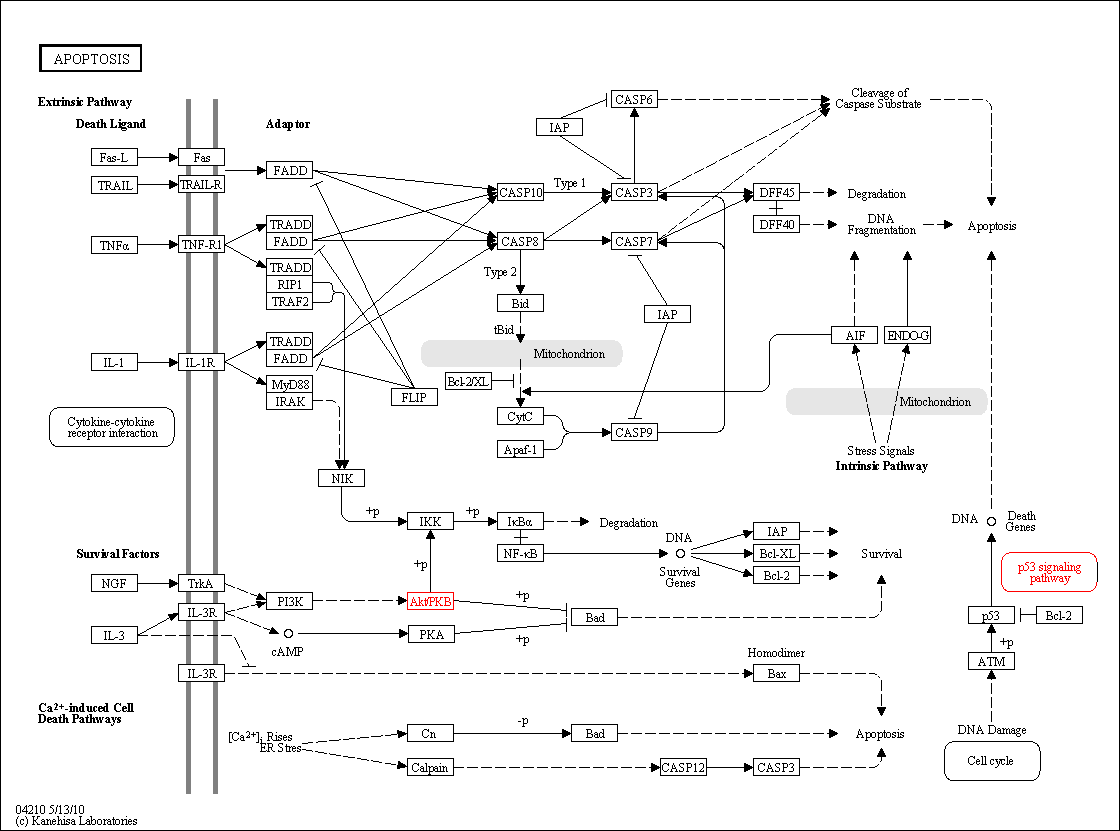 Gambar 1 Mekanisme apoptosis melalui jalur intrinsik dan ekstrinsik (KEGG diakses 5 September 2011)Apoptosis merupakan kematian sel yang terprogram sebagai respon terhadap rangsangan tertentu dan merupakan proses penting dalam perkembangan normal dan homeostasis jaringan, termasuk dalam mekanisme kunci dimana terapi antikanker menampakan efek sitotoksik. Obat antikanker dan radiasi ion yang merusak DNA akan menginduksi apoptosis melalui jalur p53-dependent. Pengikatan P53 dan protein nuklear lainnya akan menginduksi apoptosis. Mekanisme lainnya yang dapat menginduksi apoptosis melibatkan interaksi protein seperti Fas (CD95) atau tumor nekrosis faktor dan reseptor permukaan sel (Basco et al., 2000). Gangguan atau hambatan pada proses apoptosis mengarah ke keganasan atau kanker. Kegagalan jalur apoptosis normal akan menyebabkan timbulnya lingkungan permisiv bagi sel yang tidak stabil secara genetik dan menyebabkan akumulasi mutasi gen, dapat berakibat sel resisten terhadap penghancuran oleh sistem imun, sel menjadi tidak patuh pada checkpoint siklus sel dimana seharusnya terjadi induksi apoptosis. Kelompok antiapoptotik Bcl-2 diketahui mencegah apoptosis. Pada sel tumor, ekspresi Bcl-2 yang anti-apoptotik ditemukan overekspresi sebaliknya, mutasi dan berkurangnya ekspresi dari Bax dan BAK yang proapoptotik ditemukan pada beberapa tumor (Malik, 2010).2.4 Roadmap Penelitian BAB III. METODE PENELITIAN3.1 Rancangan PenelitianPenelitian ini merupakan penelitian quasi experimental dengan rancangan penelitian post test with non equivalent control group design yang dilakukan secara invitro dengan menggunakan subyek penelitian berupa cell line kanker payudara MCF-7 dan T47D. 3.2 Variabel penelitiana. Variabel bebas 		    Ekstrak etanol Melia azedarach. Skala : ordinalb. Variabel terikat	Aktivitas proliferasi, skala: rasio3.3 Rencana Alur Penelitian Ekstraksi Melia azedarachMelia azedarach dibuat simplisia. Simplisia dibuat serbuk kemudian dilakukan ekstraksi bertingkat dengan menggunakan etanol. Ekstrak etanol yang diperoleh diuapkan menggunakan rotary evaporator sehingga diperoleh ekstrak pekat. Ekstrak pekat ditimbang dan dianalisis kandungan alkaloid dan flavonoidnya dengan menggunakan metode Thin Layer Chromatography (TLC) untuk menghasilkan ekstrak terstandar.Pembuatan seri konsentrasi larutan uji Ekstrak dibuat larutan stok dengan konsentrasi 10 mg/mL DMSO.  Konsentrasi tertinggi yang digunakan pada penelitian ini adalah 1000 µg/mL. Pembuatan seri konsentrasi diawali pembuatan konsentrasi tertinggi yaitu dengan mengambil 100 µL larutan stok kemudian ditambah dengan media kultur sebanyak 900 µL sehingga diperoleh ekstrak  Melia azedarach konsentrasi 1000 µg/mL sebanyak 1000 µL. seri konsentrasi selanjutnya dibuat dengan menggunakan pengenceran 1:1 sampai dengan 10 seri konsentrasi berikutnya.  Uji sitotoksik terhadap lini sel kanker payudara Suspensi sel kanker (5x104 sel/ml) dimasukkan ke dalam mikrowell dan diinkubasi dengan satu seri konsentrasi ekstrak etanol (triplo) pada medium kultur (370C, CO2 5%) selama 24 jam. Pada akhir inkubasi, media kultur pada sel dibuang dan dicuci dengan PBS 1x kemudian ditambahkan MTT 100 mikroliter, termasuk untuk kontrol media. Sel yang telah diberi MTT diinkubasi selama 2-4 jam dalam incubator (sampai terbentuk garam formazan). Setelah terbentuk garam formazan jelas terbentuk, pada kultur sel ditambahkan stopper SDS 10% dalam 0,1N HCl diinkubasi pada tempat gelap semalam Setelah kurang lebih 24 jam sel diperiksa di elisa reader dengan panjang gelombang 550 nm untuk menghitung persentase sel yang hidup. Penentukan nilai IC50Penentuan nilai IC50 berdasarkan persentase sel yang hidup menggunakan analisis probit.Uji Doubling Time Suspensi sel kanker (5x104 sel/ml) dimasukkan ke dalam mikrowell dan diinkubasi dengan 3 seri konsentrasi (IC50, ½ IC50, ¼ IC50) ekstrak etanol (triplo) pada medium kultur (370C, CO2 5%) selama 24-96 jam. Pada akhir inkubasi, media kultur pada sel dibuang dan dicuci dengan PBS 1x kemudian ditambahkan MTT 100 mikroliter, termasuk untuk kontrol media. Sel yang telah diberi MTT diinkubasi selama 2-4 jam dalam incubator (sampai terbentuk garam formazan). Setelah terbentuk garam formazan jelas terbentuk, pada kultur sel ditambahkan stopper SDS 10% dalam 0,1N HCl diinkubasi pada tempat gelap semalam Setelah kurang lebih 24 jam sel diperiksa di elisa reader dengan panjang gelombang 550 nm untuk menghitung persentase sel yang hidup. Nilai Doubling time ditentukan berdasarkan persamaan regresi antara hasil persentase sel hidup (sumbu y) dengan waktu (sumbu x).Penentuan akumulasi sel pada tahapan siklus sel Sel dilabel fluoresen, dilewatkan celah sempit, dan ditembak sinar. Pada suatu populasi sel kanker MCF-7 dan T47D yang diberikan ekstrak etanol M. azedarach, dapat dilakukan analisis terhadap fase-fase daur sel, sel apoptosis, serta sel yang mengalami poliploidi. Masing-masing jenis sel tersebut memiliki perbedaan pada jumlah set kromosom di mana pada fase G0/G1, fase S, fase G2/M berturut-turut memiliki 2, 3, dan 4 set kromosom. Semakin banyak jumlah set kromosom, maka intensitas sinyal optik yang diberikan semakin kuat karena kemampuan fluoresen untuk berinterkalasi pada DNA semakin besar. Pada sel yang mengalami apoptosis (sub G0), intensitas fluoresen sangat lemah karena kromosom telah mengalami fragmentasi. Sedangkan pada sel poliploidi, intensitas yang diberikan sangat kuat karena jumlah set kromosom yang lebih dari 4 set.  Data flowcytometry dianalisis dengan program cell quest untuk melihat distribusi sel pada fase-fase daur sel sub G1 (apoptosis), S, G2/M, dan sel yang mengalami poliploidi. Penghambatan daur sel yang terjadi dapat diketahui dengan membandingkan antara efek perlakuan larutan uji dengan kontrol.3.4 Bagan Alir PenelitianKeterangan :              = Indikator capaian yang terukur              = Tahapan penelitian pada tahun pertama              = Tahapan penelitian pada tahun kedua dan ketiga              = Luaran yang ingin dicapai3.5 Waktu dan tempat penelitianPenelitian ini dilakukan dalam jangka waktu 6 bulan. Uji in vitro dilaksanakan di laboratorium Biologi kedokteran FK UNISSULA, Semarang. Ekstraksi dilakukan di Laboratorium kimia. Standarisasi ekstrak dilakukan di LPPT, UGM Jogjakarta.3.6 Analisis dataData yang diperoleh disajikan dalam bentuk tabulasi dengan rerata dan simpangan baku tiap kelompok. Perbedaan antar kelompok perlakuan dianalisis dengan menggunakan uji Anova taraf signifikasi 95% setelah memenuhi kaidah normalitas dan homogenitas sebaliknya, data yang tidak normal maupun homogen dianalisis dengan menggunakan uji Kruskal Wallis.BAB IV. JADWAL PELAKSANAANDAFTAR PUSTAKAAhmed Mohd.Fazil, Mohd. Ashwaq Ahmed, Hameed Thayyil, Khaja Zameeruddin, and Mohd.Ibrahim. Antioxidant Activity of Melia Azedarach Linn Leaf Extract. Iran Journal of Pharmacology & Therapeutics (IJPT 7;31-34).2008.Razi Institute for Drug research.Basco z., Richard B., Everson, Eliason J F., 2000. The DNA of Annexin V-Binding Apoptotic Cells is Highly Fragmented. Cancer Research 60, 4623-4628Chodidjah, Dina F., Sumarno., Titiek S., Agus S., Israhnanto, Anita SS., 2013. Induksi apoptosis ekstrak M. azedarach pada mencit C3H adenocarsinoma mamae. [Laporan Penelitian]. Fakultas Kedoteran Unissula. Gerl R., Vaux DL. Apoptosis Development and Treatment of Cancer. Carsinogenesis. Vol.26, No. 2., p.263-270Gibbs, J B. 2000. Mechanism-Based Target Identification and Drug Discovery in Cancer Research. Science Vol 287. 1969-1973Horwitz, KB, Costlow ME, McGuire, 2003. MCF-7 : A human Breast cancer line with estrogen, androgen, progesteron, and glukokorikoid receptors. Steroid. 1975, volume 26, issue 6 hal 785-795 Itokawa Hideji, Zhi-Sheng Qiao, Chieko Hirobe, and Koichi Takeya, Cytotoxic limonoids and tetranortriterpenoids from Melia azedarach. Chem.Pharm, Bull.43(7) 1171-1175 (1995)Kumar V, Abbas A.K, Fausto N., 2005. Robbins and Cotran Pathology Basic of Disease 7th ed. Elsevier Saunders. .Malik S. G. 2010. Disregulasi Apoptosis Sel Kanker. Basic Science of Oncology: Ilmu Dasar Onkologi. Badan Penerbit FKUI, Jakarta.Money LM, Al-Sakkaf KA, Brown BL, Dobson PRM. Apoptotic Mechanism in T47D and MCF-7 human breast cancer cells. Bjcancer (2002) 87,909-917Ntalli N.G., Cottiglia F., Bueno C.A., et al., 2010.  Cytotoxic Tirucallane Triterpenoid From Melia Azedarach Fruits. Molecules. 2010, 15. p.5866-77Petrera E., Coto CE., The Synergistic effect of IFN-alfa and IFN gamma againts HSV-2 replication in Vero Cells is Not Interfered by the Plant Antiviral 1-cinnamoyl-3,11-dihydroxymeliacarpin. Virology journal vol 43 (3)Rasjidi Imam, 2009. Deteksi Dini dan Pencegahan Kanker Pada Wanita. Sagung Seto. Samudram P, R Basuki, H rajeswari, A Geetha, and P Sathiya Moorthi. Antioxidant and antihepatotoxic activities of ethanolic Crude Extract of Melia Azedarach and Piper Longum. Journal of Medical Plants Research vol 3(12),pp.1078-1083, Desember 2009.Sumarno, Dina F., Chodidjah., Titiek S., Agus S., Israhnanto, Anita SS., 2014. Selektivitas ekstrak M. azedarach pada pada kultur sel kanker payudara MCF-7. International Prosiding TCAM. BPPTOOT. Tawang Mangu. Tjindarbumi Didid, Mangunkusumo Rukmini. 2002. Cancer in , present and Future.  Journal Clinic Oncology. 32 (Supplement 10 817-821).Wu SB., Ji YP., Zhu JJ., Zhao Y., Xia G., Hu YH., Hu JF. Steroids from leaves of Chinese Melia azedarach and their cytotoxic effect on human cancer cell lines. Steroids 2009 vol.74(9),pp.761-5Lampiran 2. Susunan organisasi tim penelitii dam pembagian tuLampiran 3. Biodata Ketua dan Anggota Tim PenelitiIdentitas diri Ketua Peneliti Riwayat PendidikanPengalaman Penelitian dalam 5 tahun terakhir(bukan skripsi,tesis,maupun disertasi)Pengalaman Pengabdian masyarakat dalam 5 tahun terakhirPengalaman Penulisan artikel ilmiah dalam jurnal dalam 5 tahun terakhirSemua data yang saya isikan dan tercantum dalam biodata ini adalah benar dan dapat dipertanggungjawabkan secara hukum. apabila di kemudian hari ternyata dijumpai ketidaksesuaian dengan kenyataan saya sanggup menerima resikonya. Demikian biodata ini saya buat dengan sebenarnya untuk memenuhi salah satu persyaratan dalam pengajuan hibah penelitian bersaing.						Semarang, 12 Agustus 2015						Pengusul,						dr. Sumarno, M.Si., Sp.PAIdentitas diri anggota Peneliti Riwayat PendidikanPengalaman Penelitian dalam 5 tahun terakhirPengalaman Penulisan artikel ilmiah dalam jurnal dalam 5 tahun terakhirPengalaman penyampaian makalah secara oral pada pertemuan/seminar ilmiah dalam 5 tahun terakhirSemua data yang saya isikan dan tercantum dalam biodata ini adalah benar dan dapat dipertanggungjawabkan secara hukum. apabila di kemudian hari ternyata dijumpai ketidaksesuaian dengan kenyataan saya sanggup menerima resikonya. Demikian biodata ini saya buat dengan sebenarnya untuk memenuhi salah satu persyaratan dalam pengajuan hibah penelitian bersaing.						Semarang, 12 Agusutus, 2015 						Pengusul,						Materai 6000						Dina Fatmawati, M.ScKEGIATANBULAN KE-BULAN KE-BULAN KE-BULAN KE-BULAN KE-BULAN KE-KEGIATAN123456Persiapan dan perijinanPembuatan ekstrak dan StandarisasiUji proliferasiPembuatan laporanLampiran 1. Justifikasi Anggaran Penelitian1. Belanja honor sesuai output kegiatan1. Belanja honor sesuai output kegiatan Rp       4,500,000 orang bulan  minggujam satuan/oja. Peneliti utama133432000 Rp                    1,152,000 b. Peneliti233631000 Rp                    3,348,000 2. Belanja bahan2. Belanja bahan Rp      13,998,000 a. Bahan dan alat habis pakai - Medium RPMI1000 mL Rp            1,188  Rp                    1,188,000  - Ekstraksi 2 kali  Rp        600,000  Rp                    1,200,000  - kultur sel T47D2 vial Rp    2,280,000  Rp                    4,560,000  - analisis Flowsitometri12 kali Rp        190,000  Rp                    2,280,000  - MTT50 mL  Rp          21,000  Rp                    1,050,000  - standarisasi ekstrak2 paket Rp    3,000,000  Rp                    6,000,000 3. Pubilkasi dan penggandaan laporan 3. Pubilkasi dan penggandaan laporan  Rp          752,000 Publikasi1 Rp        500,000  Rp                       500,000 Pengandaan1 Rp        252,000  Rp                       252,000 4. Belanja Perjalanan4. Belanja Perjalanan Rp          750,000 a. Transport Penelitian   - Transport Yogyakarta-semarang1 org 1kali  Rp        750,000  Rp                       750,000 Total 1-4 Rp    20,000,000 No.NamaNIDNBidang IlmuAlokasi WaktuUraian Tugas1.Dr. Sumarno, Sp.PA. M.Si.Med0624035801Patologi Anantomi6 JamUji proliferasi, Ekstraksi M. azedarach dan pembahasan 2.dr. Anita Soraya, M.Sc0610108502Anatomi6 jamUji proliferasi dan Pembahasan3.Dina Fatmawati, M.Sc0605058301Biologi6 jamAnalisis hasil dan pembahasan1.Nama Lengkap (dengan gelar)Dr. Sumarno, M.Si.Med., Sp.PA2.Jabatan FungsionalAsisten Ahli3.Jabatan Struktural-4.NIP/NIK/Identitas lainnya2101030765.NIDN0612067306.Tempat dan tanggal lahirSemarang, 12 Juni 19677.Alamat RumahJl. Mulawarman selatan no.208.Nomor telepon/faks/HP024-764812839.Alamat KantorJl. Raya Kaligawe KM.410.Nomor telepon/Faks024-658358411.Alamat email Bri354@yahoo.co.id12.Lulusan yang telah dihasilkan S1 =   orang, S2 =  orang, S3 =   orang13.Mata kuliah yang diampuPatologi AnatomiS-1S-2Nama Perguruan tinggiUNISSULAUNDIPBidang IlmuKedokteranPatobiologiTahun masuk/Lulus/2003/2010Judul Skripsi/thesis/DisertasiNama pembimbing/PromoterNo.TahunJudul penelitianPendanaanPendanaanNo.TahunJudul penelitianSumberJml (juta Rp)1.2010Pengaruh pemberian jinten hitam (Nigella sativa) terhadap indeks apoptosis mencit C3H adenocarsinoma mamaeFK UNISSULA202.2011Aktivitas Fitokimia Ekstrak etanol gembili (D.esculanta) pada kultur sel kanker payudara T47DDEPKES104No.TahunJudul Pengabdian kepada masyarakat PendanaanPendanaanNo.TahunJudul Pengabdian kepada masyarakat SumberJml (juta Rp)1.2.No.Judul Artikel IlmiahVolume/Nomor/TahunNama Jurnal1.Pengaruh Pemberian ekstrak sarang semut terhadap aktivitas proliferasi dan indeks apoptosis adenocarsinoma payudara mencit C3HMajalah Patologi Indonesia Rhabdomiosarcoma pada ginjal.Vol. 1/2/2009Sains MedikaAdematoid Odontogenic TumorVol. 2/2/2010Sains medika1.Nama Lengkap (dengan gelar)Dina fatmawati2.Jabatan Fungsional3.Jabatan StrukturalKoordinator laboratorium terpadu4.NIP/NIK/Identitas lainnya2101091435.NIDN06050583026.Tempat dan tanggal lahirSurabaya, 5 Mei 19837.Alamat RumahJl. Condrokusumo No. 1, Semarang8.Nomor telepon/faks/HP024-700217329.Alamat KantorJl. Raya Kaligawe KM.410.Nomor telepon/Faks024-658358411.Alamat email dienafatma@gmail.com12.Lulusan yang telah dihasilkan S1 =  11 orang13.Mata kuliah yang diampuBiologi Sel Biologi reproduksiS-1S-2Nama Perguruan tinggiUniversitas DiponegoroUniversitas Gadjah MadaBidang IlmuStruktur dan fungsi hewan dan MikrobiologiKedokteran molekuler Tahun masuk/Lulus2000/20052010-sekarangJudul Skripsi/thesis/DisertasiPengaruh pemberian serbuk pasak bumi (E.longifolia) terhadap motilitas dan abnormalitas spermatozoa mencit (M.musculus)Aktivitas ekstrak etanol gembili (D.esculanta) terhadap apoptosis sel kanker payudara T47D Nama pembimbing/PromoterPembimbing I : Dra. Tyas Rini, M.Si.Pembimbing II : Drs. Anwar Djaelani, M.KesPembimbing utama:Prof. dr. Sofia Mubarika, M.Med.Sc. PhD.Pembimbing pendamping :Prof. DR. Mae S.H.Wahyuningsih, Apt., M. Kes.No.TahunJudul penelitianPendanaanPendanaanNo.TahunJudul penelitianSumberJml (juta Rp)1. 2010Pemberian bixin dan norbixin terhadap struktur dan fungsi heparDIKTI102.2011Aktivitas fitokimia ekstrak etanol gembili pada kultur sel kanker payudara T47D secara invitroDEPKES1042011Jinten hitam sebagai kandidat antikanker payudara : studi pada mencit C3H adenocarsinoma mamaeFK Unissula202011Aktivitas sitotoksik senyawa alkaloid dan flavonoid mahota dewa (Phaleria macrocarpa) terhadap sel kanker payudara T47DFK unissula7No.Judul Artikel IlmiahVolume/Nomor/TahunNama Jurnal1.Efek serbuk pasak bumi (E.longifolia) terhadap motilitas dan abnormalitas spermatozoa mencit (M.musculus)Vol.1/2/2009Sains Medika 2.Kadar SGOT dan SGPT setelah pemberian serbuk pewarna dari pigmen selaput biji kesumba keling (Bixa orellana)Vol.3/1/2011Sains Medika3.Uji sitotoksik senyawa alkaloid mahkota dewa pada kultur sel kanker payudara T47DProsiding Seminar Nasional herbal on cancerNo. Nama Pertemuan Ilmiah/ Seminar Judul Artikel IlmiahWaktu dan tempat1. International conference 5th Eijkman InstituteApoptosis inducing effect of ethanolic extract of gembili (D.esculanta) on T47D breast cancer cell line2011, Jakarta